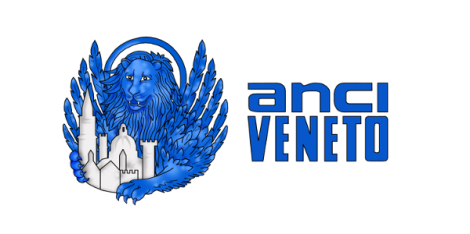 MODULO PER LA SCELTA DELLA QUOTA ASSOCIATIVA 2022Il sottoscritto __________________________________________________________________________________,in qualità di        Sindaco        Segretario          Altro ____________________________________________,del      Comune        Unione   ___________________________________________________ (PROV. ______), n° abitanti ____________________________, dichiara che l’Ente Socio intende beneficiare dei servizi di Anci Veneto, per l’anno 2022, versando la seguente quota associativa (barrare la scelta effettuata):QUOTA ASSOCIATIVA COMPLETA (quota associativa semplice + contributo annuale Formazione):permette di accedere a tutti i Servizi offerti da Anci Veneto, e di far partecipare tutti i propri Dipendenti ed Amministratori a tutti i corsi di formazione organizzati durante l’anno, senza ulteriori costi per l’Ente.QUOTA ASSOCIATIVA SEMPLICE:permette di usufruire unicamente dei Servizi di base dell’Associazione. La partecipazione ai corsi di formazione dei dipendenti sarà a pagamento.Poiché le attività dell'Associazione sono finanziate quasi esclusivamente con le quote versate dai Comuni, Vi chiediamo di interessarVi per un tempestivo versamento delle quote annuali sul c/corrente bancario intestato ad Anciveneto presso la banca Unicredit, filiale di Sarmeola di Rubano, IBAN:	 IT 06 U 02008 62790 000005202063Al fine prettamente organizzativo degli uffici che si occupano dell’attivazione dei corsi, il presente modulo per la scelta della quota associativa, va compilato e trasmesso a anciveneto@anciveneto.org o a anciveneto@pec.itDETTAGLIO QUOTE PER FASCIA DI POPOLAZIONEDETTAGLIO QUOTE PER FASCIA DI POPOLAZIONEDETTAGLIO QUOTE PER FASCIA DI POPOLAZIONEDETTAGLIO QUOTE PER FASCIA DI POPOLAZIONENUMERO ABITANTINUMERO ABITANTIQUOTA ASSOCIATIVA COMPLETAQUOTA ASSOCIATIVA SEMPLICEfino a 500fino a 500 € 127,90€ 19,00da 501a 1.000€ 197,51€ 85,09da 1.001a 3.000€ 315,56€ 140,59da 3.001a 5.000€ 671,36€ 323,59da 5.001a10.000€ 914,71€ 507,09da 10.001a 20.000€ 1.589,86€ 958,59da 20.001a 30.000€ 2.709,86€ 1.808,59da 30.001a 50.000€ 3.080,00€ 2.000,00da 50.001a 100.000€ 4.080,00€ 3.000,00oltre 100.001oltre 100.001€ 7.350,00€ 6.000,00UNIONI DI COMUNIUNIONI DI COMUNI€ 275,00 + quota formazione(in base al n° di abitanti)   (*)QUOTA FISSA € 275,00LUOGO E DATA:_______________________________________________FIRMA DEL DICHIARANTE E TIMBRO:_________________________________________________